County Expedition Challenge weekend 2019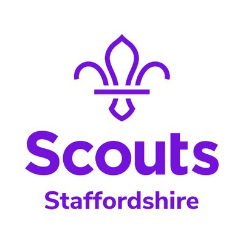 Friday 17th – Sunday 19th May 2019Complete in BLOCK CAPITALS.  Information provided will be held by the Event Leaders and be treated in confidence.